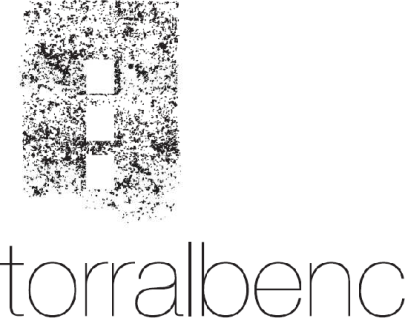 Blanco Torralbenc 2018Variedades de uva: Parellada, Sauvignon blanc,  Viognier y Chardonnay Alcohol : 13 % vol.Vino mezcla de cuatro variedades, Parellada, Sauvignon blanc, Viognier y chardonnay. Las elaboraciones tienen lugar por separado, el ensamblaje tiene lugar poco tiempo antes del embotellado. Fermentados en depósitos de inox posteriormente guardados en los depósitos varios meses en contacto con lías. 
visualcolor marillo limón con tonos verdosos, brillante y limpio. Nariz aroma limpio de intensidad media alta, presenta aromas de manzanilla, jazmín, manzana, uva, cáscara de limón, leve tono a piña, hinojo, piedra mojada y pan tostado.BocaVino seco, elegante, gastronómico, con buena acidez y volumen y cuerpo medio. buena intensidad de sabor. Final largo  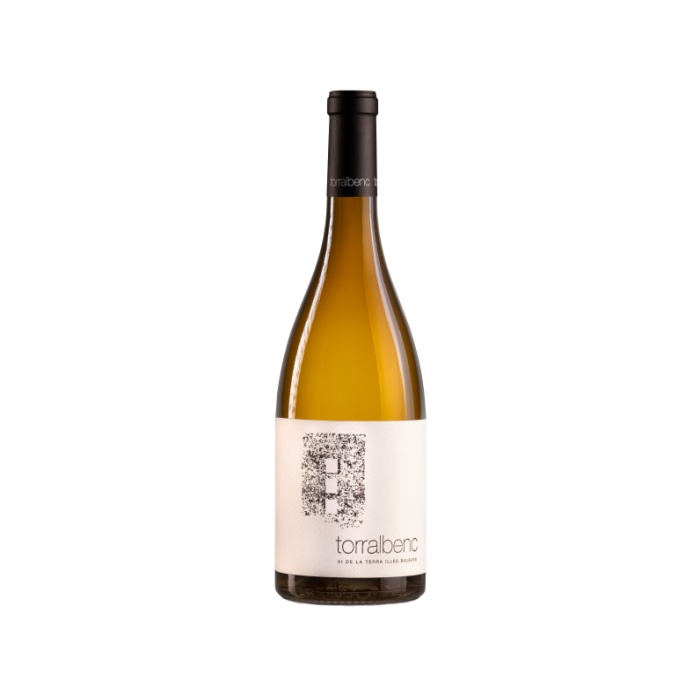 